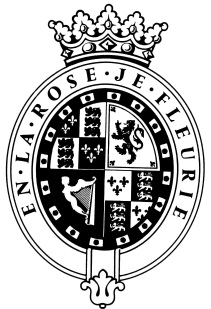 GOODWOODThe RoleThe Aerodrome Host will be part of the Aerodrome Team, and will report to the Assistant Aerodrome Sales Manager. About usAt Goodwood, we celebrate our 300 year history as a quintessentially English Estate, in modern and authentic ways delivering extraordinary and engaging experiences.  Our setting, 12,000 acres of West Sussex countryside and our story both play significant roles in Goodwood’s success.  What really sets us apart is our people.  It is their passion, enthusiasm and belief in the many things we do that makes us the unique, luxury brand we are.Passionate PeopleIt takes a certain sort of person to flourish in such a fast-paced, multi-dimensional environment like Goodwood.  We look for talented, self-motivated and enthusiastic individuals who will be able to share our passion for providing the “world’s leading luxury experience.”Our ValuesThe Real Thing	       Daring Do 		  Obsession for Perfection    Sheer Love of LifePurpose of the roleTo be the face of Goodwood Aviation, and offer all customers a personal, friendly and efficient service at the Aerodrome on every visit. Hours for this role are based on a two week rotation which will be: Week 1 - Friday 08:30-17:30, Saturday 08:30-17:30 and Sunday 08:30-17:30. Week 2 - Friday 08:30-17:30 and Saturday 08:30-17:30 Key responsibilitiesEnsure that you have a good product knowledge of all Aviation products and servicesTo provide a professional and efficient level of service at all times; meeting, greeting and directing guests, responding to enquiries, taking bookings and transferring calls as required; Handle all Flight Experiences from enquiries, on the day satisfaction, to redemption of vouchers Handle all visitor customers, from any enquiry to payment Lead the pre-flight confirmation and post flight satisfaction processEnsure visitor data is captured and processed Manage the inbound sales enquiry process and ensure all enquiries are completedTo assist with general administration duties when required To work closely with the Flying School Ops Assistants and provide cover as requiredQualities you will possessPassion for what you doPositive and friendly with a “can do attitude”Attention to detail Ability to prioritise and organiseProactiveTake responsibility for yourselfConfident to make decisions and to stand by themGood negotiation and influencing skillsExcellent communicatorA sense of fun!What do you need to be successful? You need to be a people person with excellent customer service skillsA good standard of education is required along with fluency in spoken and written EnglishExperience of working in a customer facing role, ideally within the hospitality industryEach role is assigned a level against our expected behaviour.  Your role levels are set out below.We employ meticulous attention to detail to create experiences, as they should be.  We are honest and open.We don't mind breaking the rules to create the best possible experiences. We will take tough decisionsIt’s a team thing – everybody mucks in to make things happen. We're madly passionate about what we doWe want to make everyone feel special by loving what we do.BEHAVIOURLEVELThink Customer2Communication & Trust1Taking Personal Responsibility1Encouraging Excellence & Commercial Success1Working Together1